Додаток 23 до Наказу від 19.03.2024 р. №П-LEG-2024-25 Банківська таємницяДОГОВІР - АНКЕТА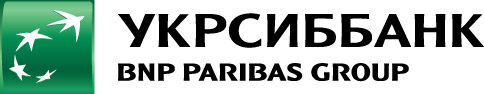 про відкриття та комплексне розрахунково – касове обслуговування банківських рахунків фізичної особи (з Правилами)№ /вказати номер Договору-анкети/м. /вказати населений пункт/						Юридична особа за законодавством України – АТ «УКРСИББАНК», Україна, 04070, м. Київ, вул. Андріївська, 2/12, ідентифікаційний код 09807750, SWIFT-код: KHABUA2K, адреса для листування: /вказати адресу відділення/, надалі за текстом "Банк", від імені якого діє /вказати ПІБ співробітника Банку/ на підставі /вказати назву та реквізити документу, який надає повноваження/ року, таФізична особа,надалі за текстом "Клієнт" з іншої сторони, надалі за текстом разом - "Сторони", а окремо - "Сторона", уклали договір про наступне:1. Загальні умови ДоговоруСторони дійшли згоди щодо укладання договору шляхом підписання цього Договору-анкети про відкриття та комплексне розрахунково-касове обслуговування банківських рахунків фізичної особи (з Правилами) (далі за текстом - Договір-анкета) та щодо обслуговування на умовах, викладених у Договорі-анкеті та «Правилах (договірних умовах) відкриття та комплексного розрахунково-касового обслуговування банківських рахунків фізичних осіб в АТ «УКРСИББАНК», оприлюднених у газеті «Урядовий кур’єр» № 105 від  09.06.2017 р. (з усіма змінами та доповненнями) та розміщених для ознайомлення на сайті https://ukrsibbank.com/ та на інформаційних стендах у приміщеннях установ Банку (далі – Правила). Підписуючи Договір-Анкету, Клієнт погоджується з викладеною у Правилах пропозицією Банку надавати Клієнту комплекс послуг з розрахунково-касового обслуговування на умовах, встановлених у Договорі-анкеті та Правилах. Цей Договір-анкета разом з Правилами, Тарифами та іншими додатковими угодами і додатками складають єдиний договір (далі за текстом - Договір). Підписи Сторін під цим Договором вважаються одночасно підписами під Правилами, при цьому після підписання Сторонами цього Договору-анкети Правила не підлягають додатковому підписанню Сторонами і вступають в силу для Сторін одночасно з підписанням цього Договору-анкети, при цьому датою підписання Договору-анкети вважається дата її підписання останньою зі сторін, а саме Банком.1.2. Сторони домовились, що цей Договір-анкета містить заяву Клієнта на відкриття Рахунку і подання окремої заяви не вимагається.2. Терміни, що використовуються в Договорі2.1. Терміни, що вживаються в цьому Договорі-анкеті, мають значення, надані їм у Правилах або відповідно до чинного законодавства України.3. Предмет Договору3.1. Банк на підставі наданих Клієнтом відповідно до вимог чинного законодавства України документів відкриває Клієнту та обслуговує на умовах Тарифного плану «/вказати назву Тарифного плану/», затвердженого згідно з нормативними документами Банку та розміщеного на сайті https://ukrsibbank.com/private-individuals/cards/tariffs-archive/ й на інформаційних стендах у приміщеннях установ Банку (надалі – «Тарифи»), накопичувальний Рахунок	, що використовується за режимом поточного рахунку для власних потреб згідно із законодавством та Договором для накопичення грошових коштів № /вказати № Рахунку ____/ у національній валюті України.3.2. Накопичувальний Рахунок, відкритий в рамках цього Договору (далі – «Рахунок Dreams»), може використовуватися Клієнтом тільки для здійснення накопичень коштів, а також зарахування зі свого/перерахування коштів у національній валюті України на свій картковий Рахунку № /вказати № Рахунку ____/ виключно за допомогою сервісу Dreams в системі UKRSIB online.3.3. За рахунок коштів на Рахунку Dreams не здійснюється погашення строкової/простроченої заборгованості Клієнта перед Банком шляхом здійснення Банком договірного списання.3.4. За розрахунково-касове обслуговування Рахунку Dreams нарахування комісії не передбачається.3.5. На мінімальний або фактичний залишок коштів на Рахунку Dreams Банком не нараховуються проценти.3.6. Умови обслуговування Рахунку Dreams може бути змінено протягом дії Договору в порядку, передбаченому Договором.3.7. Банк має право встановлювати нові та/або змінювати чинні Тарифи та/або Тарифні плани у порядку та на умовах, передбачених цим Договором.	Якщо інше не передбачено Договором, про встановлення нових та/або зміну чинних Тарифів, та/або переведення на інший Тарифний план за ініціативою Банку, та/або зміну процентної ставки Банк інформує Клієнта шляхом розміщення відповідних повідомлень на дошках оголошень у приміщеннях установ Банку та/або направлення відповідного повідомлення за допомогою послуги Online-inform/Online-inform+ та/або розміщення відповідного повідомлення на екранах банкомата, cash-in-пристрою та/або шляхом направлення відповідного повідомлення на електронну пошту клієнта та/або направлення відповідного повідомлення в UKRSIB online та/або здійснення телефонних дзвінків та IVR-дзвінків та/або шляхом здійснення публікації такого інформаційного повідомлення в газеті «Урядовий кур’єр» (чи в іншому офіційному виданні) та/або шляхом розміщення відповідного повідомлення у соціальних мережах та/або іншим способом, передбаченим Правилами, у строк не пізніше, ніж за 30 (тридцять) календарних днів до дати вступу в дію нових Тарифів/Тарифних планів та/або процентної ставки.3.8. Сторони погодили, що зміни, які здійснюються відповідно до умов цього пункту Правил, не потребують додаткового укладення Сторонами угод щодо внесення змін та вступають в силу з дати, що буде вказана у вищевказаних повідомленнях. Зміна чинного Тарифного плану Клієнта за ініціативою останнього відбувається шляхом подачі відповідної заяви Клієнта.Клієнт, при незгоді зі зміною Тарифів,  та/або з переведенням на інший Тарифний план за ініціативою Банку, та/або зі зміною розміру процентної ставки, яка нараховується на залишок на Рахунку, зобов’язаний письмово повідомити про це Банк не пізніше останнього робочого дня, що передує даті початку дії нових Тарифів/Тарифних планів та/або процентної ставки, для вирішення питання про розірвання Договору і закриття Рахунків. Проведення Клієнтом операцій за Рахунком після вступу в силу нових Тарифів/Тарифних планів підтверджує згоду Клієнта з новими Тарифами/Тарифними планами.3.9. Після отримання Клієнтом Особистого ключа та Особистого пароля в порядку, визначеному в Правилах, Банк надає Клієнту послуги з дистанційного обслуговування системою UKRSIB online, в тому числі щодо кредитування, у порядку, встановленому Договором. Сторони домовились про використання електронного підпису (в тому числі з використанням ОТР) відповідно до умов Правил.3.10. З метою здійснення накопичень Клієнт доручає та надає Банку згоду здійснювати періодичні та/або разові перекази (договірне списання) коштів в національній валюті України між визначеними у Договорі-анкеті власними картковим Рахунком та Рахунком Dreams на умовах, визначених в Правилах.3.11. Клієнт доручає та надає Банку згоду здійснювати договірне списання коштів на користь Банку в порядку, у строки та у сумах, що визначені у цьому Договорі-анкеті зі своїх рахунків, а саме:- з поточного рахунку Клієнта, відкритого у Банку: №_____________________ – для погашення строкової та простроченої заборгованості за цим Договором; - з будь-яких рахунків Клієнта, відкритих у Банку, крім Рахунку Dreams, в тому числі тих, що будуть відкриті в майбутньому, - для погашення простроченої заборгованості за цим Договором.3.12. Банк безоплатно надає Клієнту виписку за Рахунком у електронній формі в системі UKRSIB online.3.13. Ліміти та/або обмеження за платіжними операціями (максимальна сума разової платіжної операції, загальна сума платіжних операцій за день, календарний місяць у гривні / іншій валюті або порядок її розрахунку) за Рахунком Dreams не є сталими та з ними можна ознайомитися за посиланням: https://ukrsibbank.com/private-individuals/cards/card-limits/,4. Порядок розгляду спорів4.1. Спори, що виникають протягом дії Договору, вирішуються шляхом переговорів. У разі недосягнення згоди - у судовому порядку.4.2.  Сторони дійшли згоди, що всі спори між Сторонами, що виникають за цим Договором або у зв’язку з ним (у тому числі щодо його тлумачення, виконання  або порушення, зміни, припинення, розірвання або визнання недійсним) щодо кредитування, підлягають передачі на розгляд і остаточне вирішення до Постійно діючого третейського суду при Торгово - промисловій палаті України, 01601, м. Київ, вул. Велика Житомирська, 33 (далі – Третейський суд). В процесі розгляду і вирішення спору буде застосовуватись Регламент Третейського Суду (далі - Регламент).Станом на день укладення цього Договору Регламент, інша інформація про Третейський Суд розміщені на сайті Третейського Суду за адресою https://ucci.org.ua/arbitration/the-permanent-court.Сторони погоджуються  з тим, що третейський розгляд справи здійснюється Третейським судом у складі одноособового третейського судді, який призначається Головою Третейського суду одночасно з порушенням третейського провадження.При цьому Сторони дійшли згоди, що у випадку виникнення спору Сторона, яка вважає, що її права порушено, самостійно обирає спосіб захисту своїх прав між зверненням до Третейського суду згідно із цим третейським застереженням або  зверненням до суду загальної  юрисдикції. 4.3. У разі подання Стороною позову до суду загальної юрисдикції для урегулювання спору права та обов’язки Сторін за цим третейським застереженням щодо предмета цього спору припиняються і всі майбутні спори між  Сторонами щодо цього предмета (включаючи спір, щодо якого подано такий позов) розглядаються судами загальної юрисдикції в порядку, встановленому законодавством України, проте це третейське застереження зберігає силу щодо спорів між Сторонами про будь-який інший предмет. В разі звернення за вирішенням спору до Третейського суду, припинення розгляду спору Третейським судом та передача його на розгляд суду загальної юрисдикції можливі лише за згодою обох Сторін. 4.4. У випадку відступлення прав за Договором, третейське застереження зберігає силу для особи, на користь якої здійснено таке відступлення.5. Форс-мажор5.1.	Сторони звільняються від відповідальності за невиконання або неналежне виконання своїх зобов'язань за Договором, у випадку виникнення обставин непереборної сили, до яких відносяться: стихійні лиха, аварії, пожежі, масові безладдя, страйки, військові дії, протиправні дії третіх осіб, вступ у дію законодавчих актів, Урядових Постанов і розпоряджень державних органів, актів нормативного й ненормативного характеру НБУ, що прямо або побічно забороняють чи обмежують можливість належного виконання Сторонами своїх зобов'язань за Договором, тощо (далі - форс-мажор), але не обмежуються ними, якщо Сторона Договору, яка порушила та/або неналежно виконала зобов'язання, доведе, що це порушення сталося внаслідок випадку або форс-мажорних обставин, що засвідчуються Торгово-промисловою палатою України та уповноваженими нею регіональними торгово-промисловими палатами;При наявності форс-мажорних обставин строк виконання зобов'язань, за Договором, відсувається відповідно на строк дії цих обставин.5.2.	Сторони домовились, що при наявності форс-мажорних обставин, кожна зі Сторін інформує одна одну негайно та не вимагає від іншої Сторони відшкодування можливих збитків. 6. Відповідальність Сторін6.1. У випадку невиконання або неналежного виконання зобов'язань, встановлених Договором, Банк та Клієнт несуть відповідальність згідно з законодавством, крім випадків, встановлених Договором.6.2. Банк не несе відповідальності: у випадку неотримання або несвоєчасного отримання Клієнтом письмової кореспонденції, направленої на його адресу, що вказана у Договорі, якщо Клієнт не повідомив Банк про зміну свого місця проживання в порядку, визначеному Правилами; та/або перед Клієнтом та/або третіми особами за затримку в проведенні операції та/або відмову надати Клієнту послугу та/або провести операцію, якщо вони не передбачені Тарифами Банку чи у Банку відсутні технічні можливості на їх проведення/надання та/або якщо надання послуги та/або проведення операції неможливе не з вини Банку та/або у інших випадках, передбачених цим Договором; та/або у випадку розголошення Банком третім особам інформації щодо ідентифікації Клієнта та/або суті фінансових операцій Клієнта за Рахунками у випадках, передбачених п. 2.5.10. Правил та/або законодавством.6.3 Банк не несе відповідальність за своєчасність та доставку інформаційних повідомлень. Доставка інформаційних повідомлень не є гарантованою і може бути не здійснена або здійснена із затримкою, зокрема на період обслуговування транспортної мережі операторів, або у випадках її збоїв, або якщо абонент знаходиться поза зоною дії мереж тощо.6.4. Банк у випадках, передбачених п. 2.5.12. Правил, не несе відповідальності за відмову надати Клієнту послугу, зокрема виконати надані Клієнтом касові документи та/або платіжні інструкції за Договором, що призвело до порушення строків та/або неповноти перерахування податків, зборів (обов'язкових платежів) до бюджетів або державних цільових фондів, встановлених законодавством.7. Особливі умови Договору7.1. Підписанням цього Договору-анкети Клієнт, серед іншого, засвідчує, що:він особисто ознайомлений з Правилами та Тарифами, які розміщені для ознайомлення на сайті https://ukrsibbank.com/; він ознайомлений з тим, що ліміти та /або обмеження за платіжними операціями (максимальна сума разової платіжної операції, загальна сума платіжних операцій за день, календарний місяць у гривні / іншій валюті або порядок її розрахунку) не є сталими та з ними можна ознайомитися за посиланням: https://ukrsibbank.com/private-individuals/cards/card-limits/;йому відомо про те, що Рахунки забороняється використовувати для проведення операцій, пов’язаних зі здійсненням підприємницької та/або інвестиційної діяльності та/або незалежної професійної діяльності;він  отримав від Банку інформацію про умови кредитування згідно вимог законодавства України, зокрема, Закону України „Про споживче кредитування ”;він доручає та надає Банку згоду на здійснення договірного списання коштів з його Рахунку/ів в порядку, сумі та за реквізитами, вказаними в Договорі-анкеті, Тарифах та Правилах;він надає Банку згоду та право збирати,  обробляти, поширювати інформацію, у тому числі банківську таємницю та персональні дані Клієнта, в обсязі, встановленому Правилами, та відповідно до вимог законодавства, в тому числі,  але не обмежуючись: необхідну третім особам для забезпечення виконання ними своїх функцій або надання послуг Банку, включаючи, але не обмежуючись послугами з відповідального зберігання документів, ведення архівів, проведення заходів щодо впорядкування існуючої заборгованості Клієнта, проведення акцій, та/або розіграшів, та/або програм лояльності, що здійснюються, в тому числі у співробітництві з міжнародними платіжними системами "MasterCard" та/або "Visa", до їх платіжних організацій, материнських компаній та їх афілійованих осіб;у відповідь на запит, сформований та наданий Клієнтом Банку за допомогою засобів дистанційного банківського обслуговування у спосіб та в обсязі, визначені Клієнтом в порядку, встановленому Правилами;необхідну Банку з метою надання платіжних послуг;необхідну в інших випадках у відповідності до вимог Законодавства та/або внутрішніх положень Банку та/або Законодавства з принципом екстратериторіальності для виконання санкційних та/або інших заходів у сфері фінансового моніторингу, в тому числі санкцій Служби контролю за іноземними активами США (OFAC), вимог Закону США "Щодо оподаткування іноземних рахунків" (FATCA), Угоди FATCA та Багатосторонної угоди CRS, тощо.він надає згоду Банку, операторам мобільного зв`язку, ЄМА та учасникам ринку фінансових послуг, що уклали договір з ЄМА здійснювати обробку персональних даних відповідно до умов, визначених Правилами;він надає Банку надає дозвіл Банку, при виконанні Банком обов’язків, встановлених Законодавством по управлінню операційними ризиками та ризиками безпеки, надавати іншим надавачам платіжних послуг та Національному Банку України, інформацію що містить банківську таємницю, комерційну таємницю, таємницю надавача платіжних послуг, таємницю фінансового моніторингу;його персональним та безпечним номером мобільного телефону для отримання Особистого пароля та ОТР для авторизації операцій через систему UKRSIB online є /вказати номер телефону/;він надає свій дозвіл на використання зразку підпису, що зазначений у «Договорі про  використання зразку підпису фізичної особи – клієнта Банку» або іншому договорі, укладеному між Банком та Клієнтом (у разі його наявності), для здійснення операцій, що передбачені Договором;він ознайомлений і погоджується з умовами усіх додатків до Договору-анкети, у тому числі з Тарифами Банку; надані Клієнтом документи є чинними (дійсними) на дату підписання цього Договору-анкети та наведені вище їх копії відповідають оригіналу;та засвідчує своє клопотання щодо відкликання заяви на відкриття Рахунку/Рахунків, що міститься в цьому Договорі-анкеті, у випадку відмови Банку в акцепті клопотання Клієнта, що зазначене у п.1.1.  цього Договору-анкети; Клієнт має або не має статус підприємця або особи, яка провадить незалежну професійну діяльність; всі його розпорядження будуть підписані ним особисто, або його уповноваженим представником;він, в разі зміни повноважень свого представника,  зобов’язується негайно повідомити про це в письмовій формі;ним особисто (або його уповноваженим представником) отримано примірник цього Договору-анкети;7.2. Цей Договір-анкета укладений українською мовою у формі електронного документу за допомогою системи UKRSIB online та підписаний:•	з боку Банку – шляхом створення кваліфікованого електронного підпису уповноваженої особи Банку та кваліфікованої електронної печатки Банку;•	з боку Клієнта – шляхом створення електронного підпису (OTP) Клієнтом.На оригіналі цього Договору-анкети, який зберігає Банк, Банком проставляються «Відмітки банку». Усі додатки до Договору є невід’ємною частиною Договору. 7.3. Примірник цього Договору-анкети вважається отриманим Клієнтом, якщо Договір-анкета після укладення направлений на електронну адресу Клієнта,  зазначену ним та зафіксовану у системі дистанційного обслуговування Банку ;При цьому, обравши такий спосіб отримання інформації, зазначеної у цьому пункті Договору-анкети, Клієнт усвідомлює ризики доступу та розголошення третім особам інформації, що містить персональні дані та/або банківську таємницю. Відправка цього Договору-анкети зазначеним в цьому пункті Договору-анкети способом,  вважається здійсненою за умови, що система підтвердила успішність такого відправлення та дає змогу встановити дату такого відправлення. 7.4. Договір укладається та набирає чинності з дати укладення Договору-анкети, а саме з дати відкриття Рахунку Dreams і діє до "____" ____________ 20___ року (включно). Строк дії Договору подовжується на кожний наступний рік, якщо жодна зі Сторін не менше, ніж за 30 календарних днів до закінчення строку дії Договору, не повідомить письмово іншу Сторону про намір не подовжувати строк дії Договору.Усі додатки до Договору є невід’ємною частиною Договору. 7.5. Клієнт має право в односторонньому порядку розірвати цей Договір шляхом подання заяви про розірвання Договору до обслуговуючого відділення. 7.6. Клієнт має право в односторонньому порядку відмовитись від послуг Банку та розірвати цей Договір з урахуванням інших положень Договору у разі:  - незгоди із зміною Банком Тарифів та/або інших умов обслуговування, вимог Договору. -   ініціювання закриття будь-якого Рахунку, відкритого на підставі цього Договору, шляхом подання заяви про розірвання Договору до обслуговуючого відділення. 7.7. Клієнт, при незгоді зі зміною Тарифів,  та/або з переведенням на інший Тарифний план за ініціативою Банку, та/або зі зміною розміру процентної ставки, яка нараховується на залишок на Рахунку, та/або зі змінами до Правил зобов’язаний письмово повідомити про це Банк не пізніше останнього робочого дня, що передує даті початку дії нових Тарифів/Тарифних планів та/або процентної ставки, та/або змін до Правил на зазначену в Договорі адресу Банку для листування для вирішення питання про розірвання Договору і закриття Рахунків.7.8. У випадку розірвання Договору на підставі заяви про закриття Рахунку(-ів) та/або про розірвання Договору Банк закриває Рахунок(-нки), а Договір вважається розірваним на наступний робочий день після перерахування залишку коштів з Рахунку(-нків) у порядку, визначеному Правилами. 7.9. У випадку, коли Договір розірвано за ініціативою будь-якої Сторони Договору або за взаємною згодою Сторін, зобов’язання Сторін за Договором припиняються, якщо в Договорі прямо не зазначено, що окреме/-і зобов’язання існує/-ють до повного його/їх виконання, в тому числі припиняються зобов’язання Банку щодо дистанційного обслуговування Продуктів, електронного обміну інформацією з Банком та надання Клієнту будь-яких послуг Банку за допомогою системи UKRSIB online. Тобто, дистанційне банківське обслуговування Клієнта (Продуктів та послуг Банку) в системі UKRSIB online, припиняється в повному обсязі з дати розірвання Договору.	Водночас, у Клієнта може залишатись можливість доступу та використання додатку UKRSIB online, як програмного забезпечення, в обсязі та на умовах, передбачених Правилами.7.10. Створенням електронного підпису (OTP) Клієнт підтверджує коректність і повноту наданої ним інформації.7.11. Клієнт підтверджує, що він до моменту укладення цього Договору-анкети отримав від Банку  інформацію про фінансову послугу  згідно вимог законодавства України, зокрема згідно ч.2 ст.12 Закону України «Про фінансові послуги та державне регулювання ринку фінансових послуг» та інформацію, визначену ст.30 Закону України «Про Платіжні послуги».7.12. Клієнт повідомлений, що на дату укладення Договору - анкети гарантії Фонду гарантування вкладів фізичних осіб поширюються на розмішені кошти вкладу.Своїм підписом у Договорі - анкеті,  Клієнт засвідчує, що до укладання цього Договору - анкети,  Клієнт ознайомлений із змістом Довідки про систему гарантування вкладів фізичних осіб, що засвідчується його підписом в Договорі - анкеті, із вимогами статті 26 Закону України «Про систему гарантування вкладів фізичних осіб» та інформацією, розміщеною на офіційній сторінці Фонду гарантування вкладів фізичних осіб в мережі Інтернет. Клієнт також підтверджує, що вимоги законодавства України та випадки в яких Фонд гарантування вкладів фізичних осіб не відшкодовує кошти вкладникам йому цілком зрозумілі.Сторони погодили, що Банк ознайомлює Клієнта з Довідкою про систему гарантування вкладів фізичних осіб шляхом розміщення Довідки про систему гарантування вкладів фізичних осіб  у приміщеннях (відділеннях) Банку або/та шляхом розміщення Довідки про систему гарантування вкладів фізичних осіб у мережі Інтернет на веб-сайті Банку, за адресою: https://ukrsibbank.com/.Клієнт зобов’язаний самостійно ознайомитись з даною Довідкою.Клієнт ознайомлюється з Довідкою про систему гарантування вкладів фізичних осіб самостійно кожного календарного року, але до дати спливу року з моменту підписання цього Договору.7.14. Укладенням цього Договору Клієнт підтверджує, що остання надана ним Банку інформація, що зазначена в документі самостійної оцінки (у Банку документ самостійної оцінки згідно з вимогами Загального стандарту звітності CRS представлений у двох варіантах, або анкета – опитувальник, або форма самосертифікації) є дійсною та будь які зміни в наданій інформації відсутні.7.13. У випадку виникнення питань з приводу виконання Сторонами умов Договору Клієнт може звернутись:- до обслуговуючого відділення;- за допомогою засобів системи UKRSIB online;- до Контакт-центру - цілодобової служба клієнтської підтримки Банкуза адресою: 04070, м. Київ, вул. Андріївська, 2/12, на контактний телефон: 0 800 505 800 - безкоштовно в межах України, 729 - безкоштовно з мобільних в межах України, 380 44 298 82 90 - для міжнародних дзвінків, на e-mail: info@ukrsibbank.com.З питань захисту прав споживачів фінансових послуг Клієнт може звернутися до Національного банку України, наділеного функцією по здійсненню захисту прав споживачів фінансових послуг за контактною інформацією, розміщеною на сторінці офіційного Інтернет-представництва Національного банку України: https://bank.gov.ua/ або звернутися за захистом порушених прав та інтересів до суду у порядку, визначеному Договором та законодавством України.ПІБ клієнтаАдреса реєстраціїАдреса для листуванняНазва та реквізити документу, що посвідчує особу  /наприклад: «паспорт: серія та номер для старих українських паспортів або номер для ID-паспортів або інший документ та його реквізити»/Реєстраційний номер облікової картки платника податківБАНК_____________________/вказати ПІБ співробітника Банку/_(підпис) ______________________/ідентифікатор КЕП/кваліфікований електронний підпис уповноваженої особи Банку//КЛІЄНТ____________________________/вказати ПІБ Клієнта/Підписано шляхом створення електронного підпису (OTP)Дата підписання _______________                                                      Дата підписання _______________До укладання даного Договору-Анкети, я _________(зазначається ПІБ,) (паспортні дані _________, ІПН/реєстраційний номер облікової картки платника податків ___________) ознайомлений з Довідкою про систему гарантування вкладів фізичних осіб та переліком умов, за якими Фонд гарантування вкладів фізичних осіб  не відшкодовує кошти та за якими не поширюються гарантії Фонду гарантування вкладів фізичних осіб. Перелік таких умов розміщений на офіційній сторінці Фонду гарантування вкладів фізичних осіб  в мережі Інтернет.Підписано шляхом створення електронного підпису (OTP) Клієнта           _________(зазначається ПІБ Клієнта)Дата підписання _______________                                                      Дата підписання _______________До укладання даного Договору-Анкети, я _________(зазначається ПІБ,) (паспортні дані _________, ІПН/реєстраційний номер облікової картки платника податків ___________) ознайомлений з Довідкою про систему гарантування вкладів фізичних осіб та переліком умов, за якими Фонд гарантування вкладів фізичних осіб  не відшкодовує кошти та за якими не поширюються гарантії Фонду гарантування вкладів фізичних осіб. Перелік таких умов розміщений на офіційній сторінці Фонду гарантування вкладів фізичних осіб  в мережі Інтернет.Підписано шляхом створення електронного підпису (OTP) Клієнта           _________(зазначається ПІБ Клієнта)